АДМИНИСТРАЦИЯКРАСНОКАМСКОГО МУНИЦИПАЛЬНОГО РАЙОНАПЕРМСКОГО КРАЯПОСТАНОВЛЕНИЕ___________      							                         № _____                                        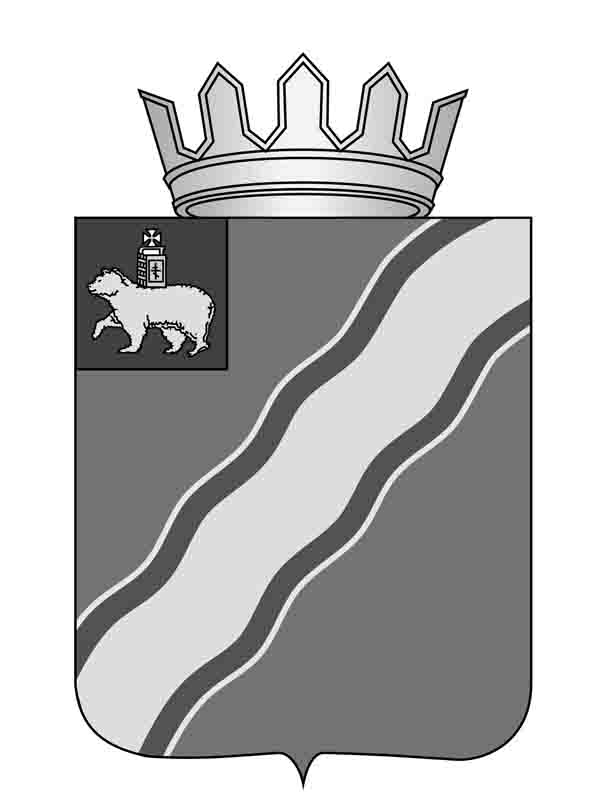 	В соответствии с Уставом Краснокамского муниципального района, с целью сохранения традиций администрация Краснокамского муниципального района    ПОСТАНОВЛЯЕТ:1. Утвердить день проведения мероприятия «Последний звонок» в общеобразовательных учреждениях Краснокамского муниципального района в 2016 году - 20 мая. 2. Отделу развития предпринимательства, торговли и туризма администрации Краснокамского муниципального района (И.И. Куличков) информировать хозяйствующие субъекты о проведении  мероприятия «Последний звонок» в общеобразовательных учреждениях Краснокамского муниципального района в 2016 году.3. Постановление подлежит опубликованию в специальном выпуске «Официальные материалы органов местного самоуправления Краснокамского муниципального района» газеты «Краснокамская звезда» и размещению на официальном сайте администрации Краснокамского муниципального района.4. Контроль за исполнением постановления возложить на первого заместителя главы Краснокамского муниципального района по социально-экономическому развитию В.Ю. Капитонова.И.И.Куличков4-48-90Об утверждении дня проведения мероприятия «Последний звонок» в общеобразовательных учреждениях Краснокамского муниципального района в 2016 году Глава Краснокамскогомуниципального района –глава администрации Краснокамскогомуниципального районаЮ.Ю.Крестьянников